ViðtakandiHvammstangaEfni: Beiðni um upplýsingar vegna vinnslu stuðningsáætlunarBréf þetta er sent til að afla upplýsinga um xxxxxx, kt. xxxForeldrar viðkomandi barns hafa óskað eftir samþættingu þjónustu og miðlun upplýsinga til tengiliðar/málstjóra  í samræmi við lög um samþættingu þjónustu í þágu farsældar barna nr. 86/2021.Tengiliður barnsins er:Málstjóri barnsins er:Stuðningsáætlun er ætlað að vera samandregið yfirlit frá þeim aðilum sem þjónusta barnið og gefa glögga mynd af þeim áherslum sem viðkomandi aðilar meta að séu mikilvægir fyrir farsæld barnsins. Við vinnslu þessarar áætlunar er kallað eftir mati og greiningu á stöðu barnsins frá: (tilgreina bara þá aðila sem kallað er eftir gögnum frá)Barninu sjálfu.Skóla.Heimili, forráðamönnum og fjölskyldu.Læknum og heilbrigðisþjónustu.Ráðgjöfum og sérfræðingum, s.s. sálfræðingum.Lögreglu og sýslumönnum.Barnavernd.Barnahúsi.Öðrum sem koma að þjónustu við barnið.Í samræmi við ofangreint er óskað upplýsinga um barnið og hvaða áhersluþætti þú/stofnun metur mikilvæga fyrir farsæld barnsins. Um er að ræða stutt samandregið mat á stöðu barnsins og/eða stuðningsþörf. Dæmi um framsetningu:Skóli							Mat á stöðu/stuðningsþörf			Upplýsingar óskast sendar með öruggum hætti í gegnum SignetTransfer.Innskráning á Signet: https://transfer.signet.is/Authed/LoginSkráning fer fram með rafrænum skilríkjum og Húnaþing vestra er valið sem móttökuaðili gagnanna.Upplýsingar óskast sendar í síðasta lagi xxxxEf frekari upplýsinga er óskað má senda á netfangið xxx eða hringja í síma ...EinstaklingsnámskráSérkennslaStuðningurGera þarf einstaklingsnámskrá í ensku, dönsku og íslensku.Sérkennsla í stærðfræði.Stuðningur í frímínútum til að styrkja félagslega stöðu.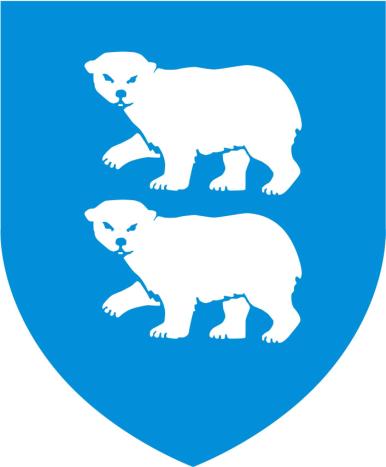 